Attendees: Aiguo Han, Amy Lex, Anil Chauhan, Brian Fowlkes, Cristel Baiu, Giovanna Ferraioli, Guy Cloutier, Hersh Sagreiya, Jim Zagzebski, Jing Gao, Juvenal Ormachea, Kai Thomenius,  Kibo Nam, Marie Muller, Michelle Robin, Arinc Ozturk,  Ravi Manguli, Roberto Lavarello, Jonathan Rubin, Stephen McAleavey, Stephen Rosenzweig, Tian Liu, Tim Hall, Timothy Stiles, Todd Erpelding, Viksit Kumar, Xiaohong Wang,  Keith Wear, David Fetzer, Theresa Tuthill, Theodore Pierce, Shigeto OnoAIUM Staff: Kelly Phillips, Therese CooperAS: Anthony SamirIRM: Ivan Rosado-MendezMW: Michael WangWork Group Summaries – Backscatter: TT – What is the best way to report the measurements? Relationship between backscatter and attenuation;Separate phantoms to address the different working groupsAH – How to divide literature search among group members, writing summariesSound Speed: SR - Focused on how to measure speed of sound with a specified variance and accuracy; can we have a single set of phantoms or separate for each biomarker; techniques for sound speed estimation from coherence analysis and tomographic techniques to resolution degradation; industry involvement in specific aim 3; objective is to narrow selection of potential techniques for sound speed estimation and subdivide into groups focused on each techniqueAttenuation:  Addition of Richard Barr as co-chairVK – There is a need to define the inclusion criteria and standards for the methods to be utilized at each sitePhantom: Addition of David Fetzer as co-chairTS – Discussion of the issues related to the range of equipment – how it affects frequency range and the size of the phantoms; separate phantoms with properties; look at steatosis stage or correlate with PDFF percentage; If possible: phantom have availability to use PDFF and if morphology components could be consistent with liver dropletsDiscussion of Issues – 	(MW) Suggestions for sharing documents in literature search: -To use excel file in a shared common location amongst the group members-Mendeley group	-propose to set up a group for QIBA PEQUS and have separate folders for each working group	-does not allow sharing of pdf documents, just references -library of references to papers: can set up your own library with a database of literature; set up groups which allow references to be shared with many different people; can be used to export (possibly to be used with endnote)-If we decide to use this tool - MW can make the groups and invite members to join-can be more dynamic and capture what we are working on; QIBA wiki could be more centralized space for the data-EndnoteIRM: Suggest each work group should have their own library	Division of work – Suggestion		-subdivide papers into different techniques 			-group members can separate based on their areas of expertise			-discussion of subtopics for individual work groups			-summary for each paper	Inclusion CriteriaPEQUS techniques supported by continuous development in the literatureConformance to a consensus as to how to perform the measurement **task assigned to each biomarker WGDocumented hardware and software configuration of any method included-multiple systems not a requirement-Should Fibroscan CAP be included?	-pros and cons	-proposed strategy-consider imaging-based ultrasound methods as “core technology” and consider CAP as “non-core technology”	- Action Item: contact a Fibroscan rep to see if interested in joining the group-Selection of reference method for verifying phantom properties-Is phantom group comfortable with having enough resources and expertise to select the reference method for each of the biomarkers? – Group can discuss-TJH: Methods for characterizing acoustic properties of phantoms are well understood. There should not be any technical barriers to -AS: What is the correct pathway to get the measurements to be less variable? PDFF as a reference standard – imperfect; understanding what the sources of variation might be; core component of the activities of each group – identifying when confounding factors are likely to occur and over what range of steatosis and how you propose to deal with itOpen discussion – -IRM: In reference to clinical studies done in higher frequencies – keep in mind results reported may not directly translate to clinical situations	Discussion on differences in scatterer size between phantoms and liver:How does scatterer size change with pathology? Answer is unknown.Size and distribution of lipid droplets depends on disease processes, so it would be great to mimic this with phantoms if possible.-AS: Initially unclear as to how to make progress – useful to define the technologies that are available and prioritize the technologies 	-Methods can be added to the QIBA profile when the profile is revised.  Wouldn’t want to take early technology and training sites etc; Focus on those in late stage, figure out how to perform measurements in those prioritized technologies together with the phantom group	-Chairs of each group confirm they have clarity on the next steps and how to get started.-IRM: encourage at least one co-chair participate in the WG discussions of the phantom work group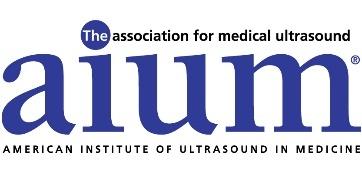 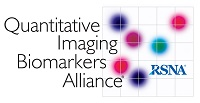 PULSE-ECHO QUANTITATIVE ULTRASOUNDBIOMARKER COMMITTEEAgenda for Aug 7, 2020 – 11am ESTTOPICCOMMENTSACTION ITEMSIntroductionWelcome (MW)Discuss methods for sharing documents, inclusion criteria, selection of reference methodBackscatter WG call summaryIntroduction of WG co-chairs (Theresa Tuthill, Aiguo Han, Roberto Lavarello)First call summary (one of the co-chairs)Sound Speed WG call summaryIntroduction of WG co-chairs (Theodore Pierce, Stephen Rosenzweig) First call summary (one of the co-chairs)Attenuation WG call summaryIntroduction of WG co-chairs (Viksit Kumar, Arinc Ozturk)First call summary (one of the co-chairs)Phantom WG call summaryIntroduction of WG co-chairs (Tim Stiles and 1 more TBD)First call summary (one of the co-chairs)Discussion of issues raised during first WG callsMethods for sharing documents in literature search (MW)Inclusion criteria for methods and systems to be tested in multi-site study (MW) – Special focus on FibroscanSelection of reference method for verifying phantom properties (MW)-Decide which tool to use for literature search-Test endnote/Mendeley capablities-Contact a Fibroscan rep to see if interested in joining the groupClose callReminder to WG co-chairs to setup Aug WG calls and to set agenda (MW)Next BC meeting (MW)Date:     Sep 4, 2020 Time:    11:00 am, EST